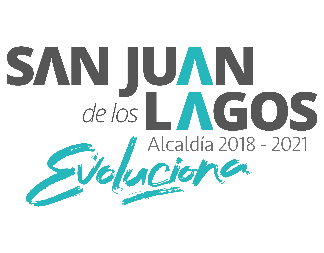 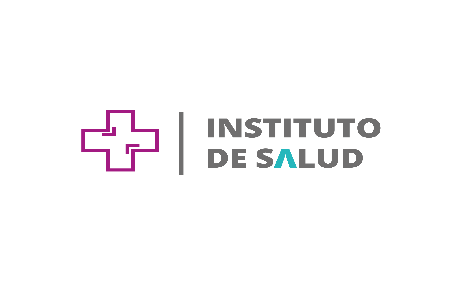 H. AYUNTAMIENTO SAN JUAN DE LOS LAGOSDIRECCION DE SERVICIOS MEDICOS MUNICIPALESINFORME DE ACTIVIDADES MEDICOS MUNICIPALESFECHA (MES): DICIEMBRE 2020MEDICO: INFORME GENERALConsultas a empleados municipales y familiares     457Consultas a presos     24Consultas de apoyo a ciudadanos      6Partes médicos de lesiones115Partes médicos de alcoholemia3Partes solicitados por juez de primera instancia15Partes de cadáver0Interconsultas a especialistas      4Pacientes hospitalizados2Incapacidades28Solicitudes de laboratorios18Solicitudes de radiología       5Certificados médicos1